Senior LecturerDr. NAHLA   A.K   ALHIRTANIالمعلومات الشخصية/ Personal information :المؤهلات الأكاديمية / Academic Qualifications  :المؤهلات (الدورات) الاحترافية والبرامج/ Professional Qualification: البحوث العلمية/ Research topic: المؤلفات والأعمال  المنشورة ومجالاتها/ Publication field : المشاريع البحثية/ Research Projects : الخبرات العُملية وسجل التوظيف/ Service records / working experience : العضويات المهنية/ Professional Membership: الأعمال الاستشارية/ Consultancy Works: الجوائز الأكاديمية/ Academic Award:  الألقاب و الدرجات التشريفيةأ والمكرمات السُلطانية والملكية/ Royal distinguished award:  الإشراف على الأطروحات العلمية ومشاريع الدراسات العليا (الماجستير والدكتوراه)  . Supervision of (Post graduates) (PhD and Master degrees) theses and Projects:الخُطب والمحاضرات الرسمية/ Speech : المؤتمرات الرسمية  ,والسيمنارات و المُنتديات /Official Forums, seminars and Conferences  :  عضوية ورئاسة اللجان الرسمية/Membership of official Committees  : الهوايات / Hobbies :الاسم :نهلة عبد الكريم الحرتاني صورة شخصية.Name:NAHLA   A.K   ALHIRTANIPersonal Photoالجنسية:فلسطينية - غزة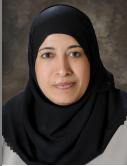 Nationality:PALESTINIAN- GAZA  الحالة الاجتماعية:عزباءMarital Status:Singleعدد الأبناء. :لا يوجدNo. of Children:NONرقم الهوية/ جواز السفر:رقم جواز السفر:  4062429رقم الهوية:  922225578ID or Passport No  4062429  اللغات (التي يجيدها). :اللغة العربية .اللغة الإنجليزية .Languages:ARABIC   LANGUAGEENGLISH  LANGUAGEاسم المؤهل.المؤسسة المُصدرة لهالدولةتاريخ الإصدارQualification TitleIssued by (institute’s name)The countryDatePH.DArabic LanguageKhartoum University                           Sudan1999MasterArabic language and LiteratureJordanian UniversityJordan1994BachelorArabic language and LiteratureIslamic UniversityPalestine1986اسم المؤهل (الدورة).المؤسسة المُصدرة لهالدولةتاريخ الإصدارQualification TitleIssued by (institute’s name)The countryDateThe ESL Academic Discourse 5, 2018 UPSIUPSIMalaysia2018Program Gotong Royong BersepaduUPSIMalaysia2018Program Apresiasi Sastera: Puisi Melayu TradisionalUPSIMalaysia2018تطوير مهارات الباحثBartin UniversityTurkey25/10/2016تطوير مهارات المحاضرجامعة السلطان إدريس التربويةماليزيا27-28-2017Qualification in computer Word, Excel, Photoshop.AL Madinah International UniversityMalaysia2011Qualification knowledge in journal and publishingAL Madinah International UniversityMalaysia2012Qualification in leadershipAL Madinah International UniversityMalaysia2013رقماسم البحث.المجال العلمي.تاريخ الإنجازالجهة/ الدولة.NoResearch TopicThe Scientific fieldDateInstitute/country1THE IMAGE OF WOMEN IN THE POETRY OF MAHMOUD DARWISHLiterature and criticism2018ICHES JOHORMalaysia2The Influence of Arabic Language Learningon Understanding of Islamic Legal SciencesA study in Sultan Idris education universityArabic language2018CandaCenter of science and education3The effectiveness of Arabic Language Learningon Understanding of Islamic Legal SciencesA study in the  National University of MalaysiaArabic language2018India Annamalai University4The ideological dimension of the contemporary Palestinian novel in the diasporaArabic language2017UIA Malaysia5The Influence of Arabic Language Learningon Understanding of Islamic Legal SciencesA study in the University of MalayaEducation2017UMMalaysia6	The psychological side of Koranic characters story and its affection  in the miraculous side.Criticism2016Turkey JISTSR JOURNAL7Al Halat al Nafsiyyah Li Maraa Fi el Quran el Karim.Criticism2015 UM QuranicaJournalMalaysia8Application of Gagnes nine approaches  to teach Arabic language for non- native speakers : Experimental study of upsiEducation2015European Journal of Language and Literature StudiesTurkey9	The problem of modern termnologies in modern Arab literature.Literature and criticism2015UIAMalaysia10	The influence of Arab literature on Arab modern puetris:Reviewing puetry text.Literature and criticism2015UKMMalaysia11Collection of short storiesNewspaper seller between loss and waitLiterature and criticism2013MAGMAA JOURNALAL Madinah International UniversityMalaysia12 50 Papers Google Scholarhttp://scholar.mediu.edu.my/index.php/LITREM/search/titles?searchPage=6https://scholar.google.com/scholar?hl=ar&q=%D8%AF.%D9%86%D9%87%D9%84%D8%A9+%D8%A7%D9%84%D8%AD%D8%B1%D8%AA%D8%A7%D9%86%D9%8A&btnG=See the attachmentLiterature and criticism2013AL Madinah International UniversityMalaysia13Image of the Israeli occupation in the poetry of Fadwa Toukan      2011 International Islamic University Malaysia.Literature and criticism2011UIAMalaysia14The Muslim Nation between the Negativity of the Present and the Readiness of the   Future.2009 (Academic Research).Criticism2009JANJAY UNTaiwanرقمالمجال العلمي.عنوان الكتاب.تاريخ النشر.معلومات النشر. Nosubject areaPublic ationtitlepublication datepublication details1Poetry Collection of poemsCollection of poems“Heavenly Soul”2018Sultan Idris Education University2Literature and Literary CriticismBasic principles in language and literature2018Sultan Idris Education University3Arabic Languageالرحلة في القرآن الكريم وأثرها في الجانب الإعجازي – دراسة دلالية2017مؤسسة نور نشر Germany-4Poetry Collection of poemsWords In Your Ear2016Malaysia5Literature and Literary CriticismBABITIN ENCYCLOPEADIA OF ARABIC LITERATURE BETWEEN THE 9TH -10TH CENTURY 25 bookshttp://www.almoajam.org/index.htmlhttp://www.almoajam.org/Dynamic.phphttp://www.almoajam.org/new_index.php2008Prize  Foundation Abdul Aziz Saud Al BABITIN -Publishing6Literature and Literary CriticismThe life and traces of Emad Al Asbahani.1993http://www.philadelphia.edu.jo/newlibrary/2014-11-24-13-12-11/506-2014-11-20-13-56-17/57607-31694http://library.philadelphia.edu.jo/scripts/minisa.dll/245/1/0?SEARCH&ERRMSG=[M2LWEB]no_recordAR.htm1993Jordan- DAR AMMAR7Literature and Literary CriticismEncyclopedia of Poets, Writers and Reporters in the era of the Almoravidshttp://hip.jopuls.org.jo/c/portal/layout?p_l_id=PUB.1016.1&p_p_id=search_WAR_fusion&p_p_action=1&p_p_state=normal&p_p_mode=view&p_p_col_id=column-1&p_p_col_pos=0&p_p_col_count=2&_search_WAR_fusion_action=navigate&_search_WAR_fusion_navigationData=search~%3D1~!TL~!1~!%D9%85%D8%B9%D8%AC%D9%85+%D8%A7%D9%84%D8%B4%D8%B9%D8%B1%D8%A7%D8%A1+%D9%85%D9%86%D8%B0+%D8%A8%D8%AF%D8%A1+%D8%B9%D8%B5%D8%B1+%D8%A7%D9%84%D9%86%D9%87%D8%B6%D8%A9+%2F+%D8%A5%D9%85%D9%8A%D9%84+%D8%A8%D8%AF%D9%8A%D8%B9+%D9%8A%D8%B9%D9%82%D9%88%D8%A81992Jordan- DAR AL-BASHEER8الأدب والنقدمحققةالإنشاء الطلبي في ديوان الشيخ ثالث إسحاق جعفر"سبحات النساك"http://k-tb.com/book/102105-%D8%A7%D9%84%D8%A5%D9%86%D8%B4%D8%A7%D8%A1-%D8%A7%D9%84%D8%B7%D9%84%D8%A8%D9%8A-%D9%81%D9%8A-%D8%AF%D9%8A%D9%88%D8%A7%D9%86-%D8%A7%D9%84%D8%B4%D9%8A%D8%AE-%D8%AB%D8%A7%D9%84%D8%AB-%D8%A5%D8%B3%D8%AD%D8%A7%D9%82-%D8%AC%D8%B9%D9%81%D8%B1-%D8%B3%D8%A8%D8%AD%D8%A7%D8%AA-%D8%A7%D9%84%D9%86%D8%B3%D8%A7%D9%83-
2012ماليزيا جامعة المدينة العالمية9الأدب والنقدمحققةظاهرة التكرار في ديوان الشيخ محمد الناصر بن محمد المختار )سبحات الأنوار من سبحات الأسرار)(دراسة وصفية أسلوبية تطبيقية)http://k-tb.com/book/102192-%D8%B8%D8%A7%D9%87%D8%B1%D8%A9-%D8%A7%D9%84%D8%AA%D9%83%D8%B1%D8%A7%D8%B1-%D9%81%D9%8A-%D8%AF%D9%8A%D9%88%D8%A7%D9%86-%D8%A7%D9%84%D8%B4%D9%8A%D8%AE-%D9%85%D8%AD%D9%85%D8%AF-%D8%A7%D9%84%D9%86%D8%A7%D8%B5%D8%B1-%D8%A8%D9%86-%D9%85%D8%AD%D9%85%D8%AF-%D8%A7%D9%84%D9%85%D8%AE%D8%AA%D8%A7%D8%B1-%D8%B3%D8%A8%D8%AD%D8%A7%D8%AA-%D8%A7%D9%84%D8%A3%D9%86%D9%88%D8%A7%D8%B1-%D9%85%D9%86-%D8%B3%D8%A8%D8%AD%D8%A7%D8%AA-%D8%A7%D9%84%D8%A3%D8%B3%D8%B1%D8%A7%D8%B1-%D8%AF%D8%B1%D8%A7%D8%B3%D8%A9-%D9%88%D8%B5%D9%81%D9%8A%D8%A9-%D8%A3%D8%B3%D9%84%D9%88%D8%A8%D9%8A%D8%A9-%D8%AA%D8%B7%D8%A8%D9%8A%D9%82%D9%8A%D8%A9-2012ماليزيا جامعة المدينة العالمية10الأدب والنقدمحققةالاتجاه الواقعي في الأعمال القصصية لبهاء طاهر (مجموعة الخطوبة نموذجا) http://k-tb.com/book/75084-%D8%A7%D9%84%D8%A7%D8%AA%D8%AC%D8%A7%D9%87-%D8%A7%D9%84%D9%88%D8%A7%D9%82%D8%B9%D9%8A-%D9%81%D9%8A-%D8%A7%D9%84%D8%A3%D8%B9%D9%85%D8%A7%D9%84-%D8%A7%D9%84%D9%82%D8%B5%D8%B5%D9%8A%D8%A9-%D9%84%D8%A8%D9%87%D8%A7%D8%A1-%D8%B7%D8%A7%D9%87%D8%B1--%D9%85%D8%AC%D9%85%D9%88%D8%B9%D8%A9-%D8%A7%D9%84%D8%AE%D8%B7%D9%88%D8%A8%D8%A9-%D9%86%D9%85%D9%88%D8%B0%D8%AC%D8%A7-
2013ماليزيا جامعة المدينة العالمية11الأدب والنقدمحققةبردة البوصيري وأثرها في الأدب العربي الحديثhttp://k-tb.com/book/79156-%D8%A8%D8%B1%D8%AF%D8%A9-%D8%A7%D9%84%D8%A8%D9%88%D8%B5%D9%8A%D8%B1%D9%8A-%D9%88%D8%A3%D8%AB%D8%B1%D9%87%D8%A7-%D9%81%D9%8A-%D8%A7%D9%84%D8%A3%D8%AF%D8%A8-%D8%A7%D9%84%D8%B9%D8%B1%D8%A8%D9%8A-%D8%A7%D9%84%D8%AD%D8%AF%D9%8A%D8%AB#
2012ماليزيا جامعة المدينة العالميةاسم المشروعمجال المشروعمكان المشروعتاريخ بداية ونهاية المشروعتاريخ بداية ونهاية المشروعاسم المُنتج (المُخرجات) للمشروع.فئة (المُنتج) والمخرجات.اسم المشروعمجال المشروعمكان المشروعالبدايةالنهاية.اسم المُنتج (المُخرجات) للمشروع.فئة (المُنتج) والمخرجات.TitleSubject/Fieldplace of researchstart & end datestart & end dateproduct nameproduct categoryTitleSubject/Fieldplace of researchendstartproduct nameproduct categoryدور الجامعات الماليزية في توظيف اللغة العربيةلخدمة العلوم الشرعيةاللغة العربيةجامعة السلطان إدريس التربويةوالجامعات الماليزية9/22 201622/9/2017مجموعة بحوث للنشرمشروع تعليمي تربويالمُسمى الوظيفياسم الجهة.عنوان الجهةعدد سنوات الخدمةبداية الخدمةنهاية الخدمة (الاستقالة)Designationname of organizationAddress of the organizationNo. of service yearsEmployment dateresignation dateLecturerSultan Idris UniversityMalaysia3 years2/1/20152015Head of Arabic Literature and literary criticism DepartmentAL Madinah International UniversityMalaysiaYear and a half15/8/20102014Head of Question BankAL Madinah International UniversityMalaysiaYear and a half14/1/20102012lecturerCommunity College of Applied Science & TechnologyIslamic University- Palestine- Gaza3 Years(PART TIME)20042007lecturerAl-Quds Open UniversityPalestine- Gaza7 Years1/6/199628/2/2003lecturerFaculty of EducationPalestine- Gaza1 Year(PART TIME)19941995مسمى  العضوية.رقم العضوية.اسم الجهة.تاريخ بداية العضويةتاريخ نهاية العضويةMembership Namemembership noOrganizationStartedEnd.عضو عامل.....رابطة الأدب الإسلامي العالميةhttps://adabislami.org/news/31942017حتى الآنResearcher initiator0001-0511ARID- UM25/4/2016Until nowWorking memberAssociation of Sham writershttp://www.odabasham.net/%D8%A3%D8%B9%D8%B6%D8%A7%D8%A1-%D8%A7%D9%84%D8%B1%D8%A7%D8%A8%D8%B7%D8%A92011Until nowpermanent------Palestinian Writers1998Until nowsupporting------Palestinian Arabic Language Assembly1995Until nowمسمى  الاستشارة.مجال الاستشارة.اسم الجهة.تاريخ البدايةتاريخ النهاية Consultancy titleConsultancy fieldOrganizationStartedEnd.عضوية اللجنة العلمية للمؤتمر العالمي لكلية اللغات في سرواكلجنة علميةجامعة السلطان إدريس التربوية12/2/20173/4/2017Top consultant	committeeمستشاراللجنة الاستشارية العليا لمنصة الباحثين (ARID)التطوير والانتشار(ARID) UM25/5/2015حتى الآنJudgeالمناظرةUM International Arabic festival18/5/201620/6/2016Judgeاللجنة العلمية للموسم العلمي للمؤتمرات في تركياجامعة بارتن الحكومية في تركيا23/6/2016حتى الآنJudgeتحكيم بحث علميUM- QURANIKA JOURNAL25/10/20155/11/2015Judgeتحكيم بحث علميUSIM21/6/201529/6/2015مدرب ومرافقمسابقة الشعر والقصة والخطابة UM International Arabic festivalUM International Arabic festivalUM International Arabic festival7/5/201518-5-201620- 4 - 20189/5/201520- 5- 201626 – 4- 2018Judgeمسابقة الشعر والخطابةجامعة المدينة العالمية20112014اسم الجائزة.فئةالجائزةالجهةالمُقدمة للجائزةدولةالجائزةتاريخالحصولعلىالجائزةaward namecategoryawarding institutionawarding countryyear receivedجائزة الأكاديمي المثاليجائزة تشجيعيةجامعة المدينة العالميةماليزيا24/5/2012اسم الجائزة/ اللقب.مستوى الجائزة/ اللقبالجهة المانحة سنة الحصول عليها.name of awardlevel of awardAwarded Byyear receivedجائزة أفضل معرض للتراث الفلسطينيالمركز الأول/ ميدالية ذهبيةجامعة ملايا UM2015جائزة أفضل محتوى مرئي لمنصة أريد للباحثينhttps://www.facebook.com/Arabresearcherid/posts/1316401185068357:0https://www.youtube.com/watch?v=xYFqghrRYDIالمركز الثاني/ ميدالية فضيةجامعة بارتين / تركيا2016عنوان البحث (المشروع)اسم الطالبالمستوى (ماجستير/دكتوراه)اسم المؤسسة التعليميةالدولة.سنة الانتهاء.Theses/project TitleStudent NameLevel (PhD/Master)Name of the instituteThe countryYear of completion1. المرأة في شعر محمود درويشليو زيوماجستيرجامعة السلطان إدريس التربويةماليزيامستمر حتى الآنالسور المكية والمدينة دراسة وصفية تحليلية مقارنةعمران مصلحPhDجامعة السلطان إدريس التربويةماليزيامستمر حتى الآنالصور البلاغية للجنة والنار في القرآن الكريمعبد الله يوسف PhDجامعة المدينة العالميةماليزيامستمر حتى الآنالخطاب النثري في شعر محمود درويشهناء الحوتMasterجامعة السلطان إدريس التربويةماليزيامستمرة حتى الآنالإنشاء الطلبي في ديوان الشيخ ثالث إسحاق جعفر"سبحات النساك"حسين خامسMasterجامعة المدينة العالميةماليزيا2012ظاهرة التكرار في ديوان الشيخ محمد الناصر بن محمد المختار )سبحات الأنوار من سبحات الأسرار) (دراسة وصفية أسلوبية تطبيقية)إبراهيم أويسMasterجامعة المدينة العالميةماليزيا2012المعارضات الشعرية في الأدب العربي النيجيري ) إنتاج علماء صكتو وكنو نموذجا (دراسة وصفية تحليلية ناقدةنور سعيدMasterجامعة المدينة العالميةماليزيا20148. الاتجاه الواقعي في الأعمال القصصية لبهاء طاهر (مجموعة الخطوبة نموذجا) دراسة وصفية تحليليةعيسى شيث يوسفMasterجامعة المدينة العالميةماليزيا2013بردة البوصيري وأثرها في الأدب العربي الحديثعبد الله بيلا سوادغوMasterجامعة المدينة العالميةماليزيا2012الإشارات الثقافية والتناص الأدبي في الشعر (مشكلات ترجمية) نزار قباني نموذجًا)ريم ويس الشيشيكليماجستيرجامعة المدينة العالميةماليزيا2013عنوان الخطبة/ المحاضرةمكان الانعقاد. عدد الحضور. تاريخ الانعقاد.Topic of SpeechSpeech PlaceNo.of audiencesPresentation dateيوم التضامن مع شعب الروهنجياجامعة السلطان إدريس التربوية50022/2/2017مأساة الشعوب المسلمة في فلسطين وبورما جامعة السلطان إدريس التربوية1503/5/2016يوم اللغة العربية جامعة السلطان إدريس التربوية20030/11/2016التعاون والاتحادجامعة السلطان إدريس التربوية 803/6/2015إدارة الوقت في القرآن الكريمجامعة المدينة العالمية6028/7/2011الحضارة الإسلامية في المشرق والمغربجامعة المدينة العالمية10017/9/2012أمسية شعريةالجامعة الإسلامية العالمية30030/9/2011اسم المؤتمر/المنتدى.مكان الانعقاد. الجهة المُنظمة. تاريخ الانعقاد.Forum/Conference titleForum/Conference PlaceOrganized byForum/Conference dateInternational Conference on Humanities, Education and Society (ICHES 2018)MalaysiaICHES JOHOR21- 22 July  2018International Conference  on languge &Social Science  IndiaAnnamalai UniversityTamil Liguistics AssociationMalaysia Center of advanced study in linguistic Annamalai UniversityAnnamalai Nagar19-20 March 2018The ESL Academic DiscourseUPSIUPSI21/ 4/2018مؤتمر الجامعة الإسلامية العلمية  UIAThe 6th International Conference of Arabic Language and Literature (ICALL 2017),جامعة UIAجامعة UIADepartment of Arabic Language and Literature24- 26/ 10/ 2017مؤتمر جامعة مالايا  UM  Research Conference In Language Education جامعة ملايا جامعة ملايا15/7/2017مؤتمر جامعة السلطان إدريس التربويةInternational Conference on the Teaching and Learning of Languages (ICTLL 2017)سرواكجامعة السلطان إدريس التربوية3-4 / أبريل /2017مؤتمر تركيا للدراسات الإسلاميةThe Second International Scientific Season  Conferences26-27 October 2016Istanbul – TurkeyBartin Universityاسطنبول- تركياجامعة بارتين26-27/ 10/2016  مؤتمر اللغة العربيةمقاربات  في الأدبيات واللسانيات بين التقليد والتجديدMalaysiaUIA7-9 /12/2015المؤتمر الوطني لتعليم اللغة العربية وآدابها في المعاهد الماليزيةMalaysiaUKM11-12 /3/2015اللغة العربية والتحديات المعاصرةMalaysiaUIA28-30/9/2013      □ The 3th International Conference of Arabic language and literature         Modern trends in linguistics and literary studies.MalaysiaInternational Islamic UniversityUIA28-30 /9/2011The 4th International Conference of the "Middle East and Islam in the 21st" past, present and future..TaiwanNational Chengchi University15/5/2009The First Scientific Conference for Arabic language Department in Jordan University.JORDANJordanian UniversityArabic language Department15-18/5/1999اسم اللجنةصفة العضويةاسم المؤسسةتاريخ بداية ونهاية العضوية.تاريخ بداية ونهاية العضوية.اسم اللجنةصفة العضويةاسم المؤسسةبداية العضويةنهاية العضويةThe committee’s Name.Membership levelOrganization nameMembership start & end dateMembership start & end dateThe committee’s Name.Membership levelOrganization namedatestartلجنة العلاقات الخارجيةلجنة التدقيق اللغويلجنة البرامج الدراسية والمناهج التعليمية.لجنة الامتحانات والمراقبات لجنة تطوير موقع الجامعة موقع عالم الجامعة – موقع فرعي لجامعة المدينة العالميةعضو دائمعضو دائمعضو دائمعضو ثابتأمين سرمؤسسجامعة السلطان إدريس التربويةجامعة السلطان إدريس التربويةجامعة المدينة العالميةجامعة المدينة العالميةجامعة المدينة العالميةجامعة المدينة العالمية201520152010200920122012مستمر حتى الآنمستمر حتى الآن201420142014حتى الآنرقمالهوايات.HobbiesNo1القراءة .READING12الكتابة .WRITING23الزراعة.Farming34تنسيق الزهور.Flowers arrangement45الحياكة.Sewing56تربية الحيوانات والطيور.Grow Animals and birds67الطبخ و عمل الحلويات.Cooking and making  Sweets7